TSV Schwarz-Weis Radevormwald e.V.TSV Schwarz-Weis Radevormwald e.V.TSV Schwarz-Weis Radevormwald e.V.TSV Schwarz-Weis Radevormwald e.V.TSV Schwarz-Weis Radevormwald e.V.TSV Schwarz-Weis Radevormwald e.V.Übungsleiterabrechnung Übungsleiterabrechnung Übungsleiterabrechnung 2021Abteilung :Vorname :Vorname :Name :AbrechnungszeitraumAbrechnungszeitraumJuliAugustSeptemberDatumZeitraumStd.ZeitraumStdDatumZeitraumStd.MontagDienstagMittwochDonnerstagFreitagSamstagMontagDienstagMittwochDonnerstagFreitagSamstagMontagDienstagMittwochDonnerstagFreitagSamstagMontagDienstagMittwochDonnerstagFreitagSamstagMontagDienstagMittwochDonnerstagFreitagSamstagMontagDienstagZwischensumme0,000,000,00Gesamtstunden0,00Vergütung Betrag0,00 €Datum :Unterschrift ÜL :Unterschrift ÜL :Konto-IBAN:Konto-Inhaber:Konto-Inhaber:Abteilungsleiter :geprüft :angewiesen am :angewiesener Betrag :angewiesener Betrag :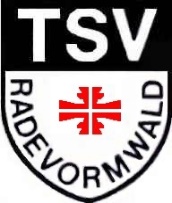 